Муниципальное бюджетное дошкольное образовательное учреждение«Детский сад №2 «Лучик»города Рубцовска Алтайского края___________________________________________________658222,г. Рубцовск Алтайский край, ул. Октябрьская,17Тел.: (838557) 2-49-54, 2-98-07E-mail: mdou-lu4ik@yandex.ru «Здоровьесбегающие технологии в работе с детьми в  МБДОУ «Детский сад№2 «Лучик» Инструктор по физической культуре МБДОУ "Детский сад№2"Лучик"Герлинская Юлия АлександровнаЗдоровье - не все,Но все без здоровья – ничто!Сократ Дошкольный возраст – это фундамент здоровой личности а, следовательно, и здорового общества в настоящем и будущем. Развитие физической культуры – одно из приоритетных направлений. укрепление  здоровья детей, потребности в движении в значительной степени зависит от особенностей жизни и воспитания, возможности окружающих его взрослых создать благоприятные условия для физического развития. Предусмотрена разнообразная по организации и формам  проведения работа, направленная на обогащение двигательного опыта дошкольников, совершенствование техники выполнения ими основных движений, развитие необходимых двигательных качеств, умений и способностей. Работа осуществляется в разных формах организации детской деятельности с учётом их возрастных и индивидуальных особенностей, а так же видов деятельности. Широко используются игровые формы и методы обучения и закрепления полученных знаний. Такая система формирования физической культуры основывается на организации двигательной активности детей в течение дня, развитие и совершенствовании уже имеющихся локомоторных навыков. Основные принципы системы - естественность и посильность движений, добровольность и желание ребёнка их выполнять.Утренняя гимнастика.Цель: содействовать укреплению здоровья дошкольников средствами физической культуры. Вызывать желание заниматься спортом.Утренняя гимнастика является одним из важнейших компонентов двигательного режима, ее организация  направлена на  поднятие эмоционального и мышечного тонуса детей.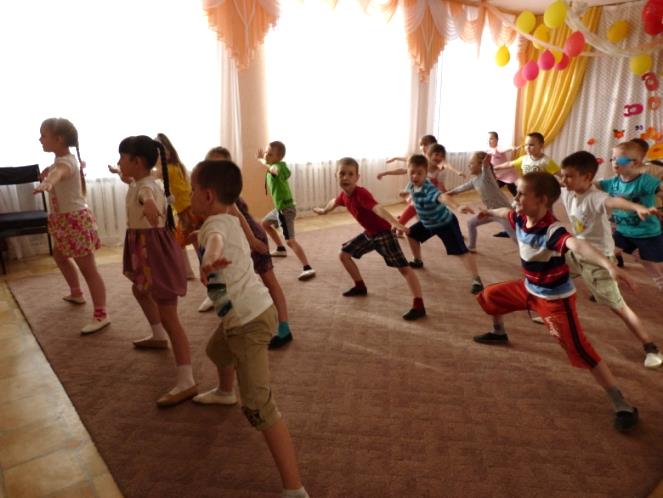 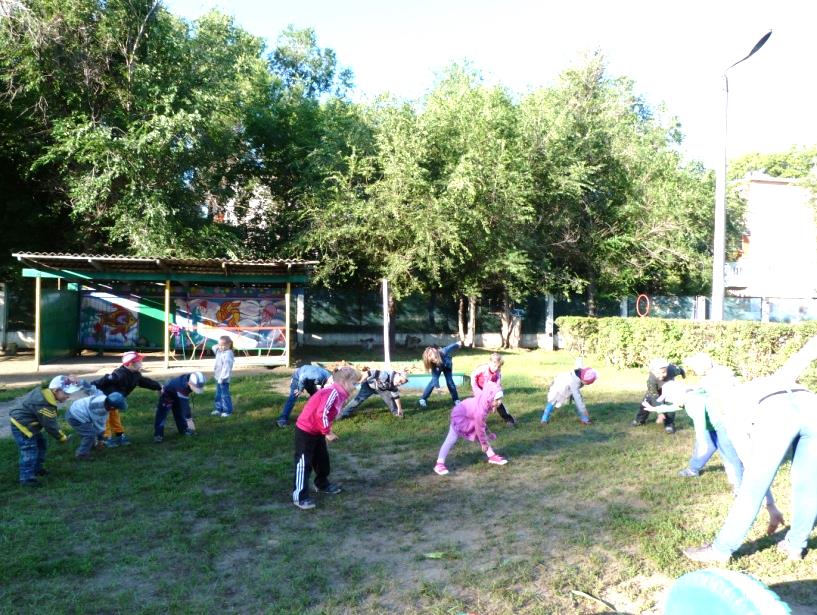 Результат: у детей появляется стойкий интерес к занятиям, физ. упражнениям.Организованная образовательная  деятельностьЦель: способствовать развитию двигательной активности и творчеству детей через игру на занятиях физической культурой. 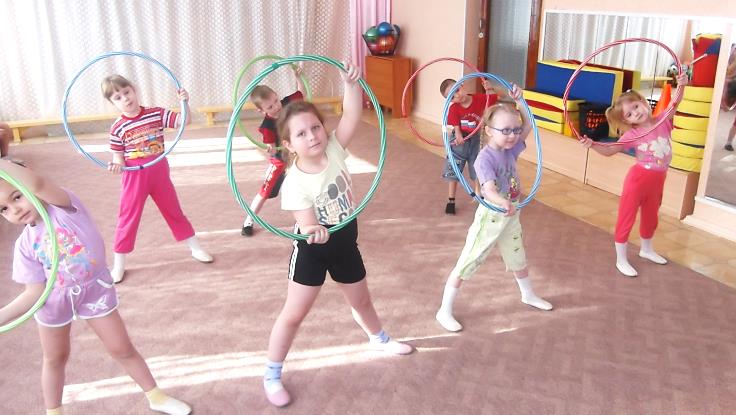 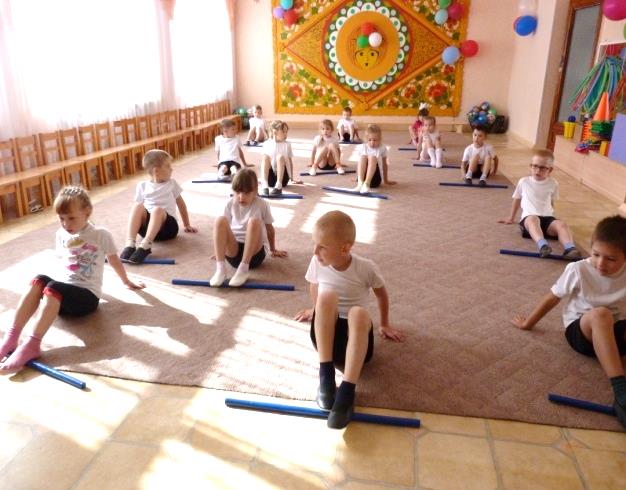 Результат: дети через музыку и движение раскрывают свои творческие способности, проявляют инициативу, желание активно действовать; у них повышается самооценка, становятся более организованными, проявляют стойкий интерес к занятиям.Подвижные и спортивные игры.Цель: обеспечить каждому ребёнку возможность радостно и содержательно прожить период дошкольного детства.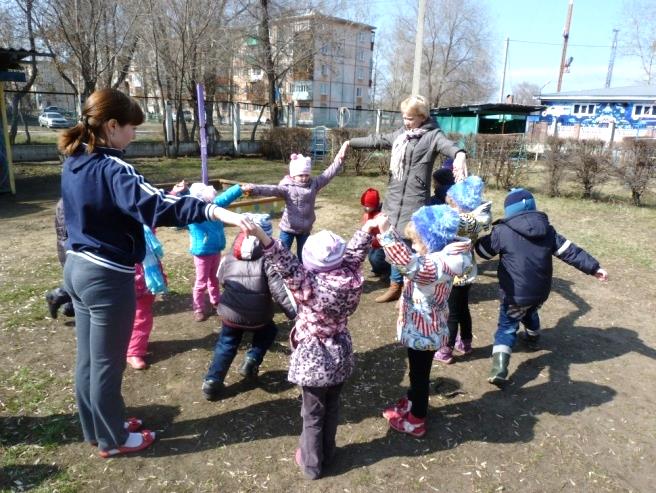 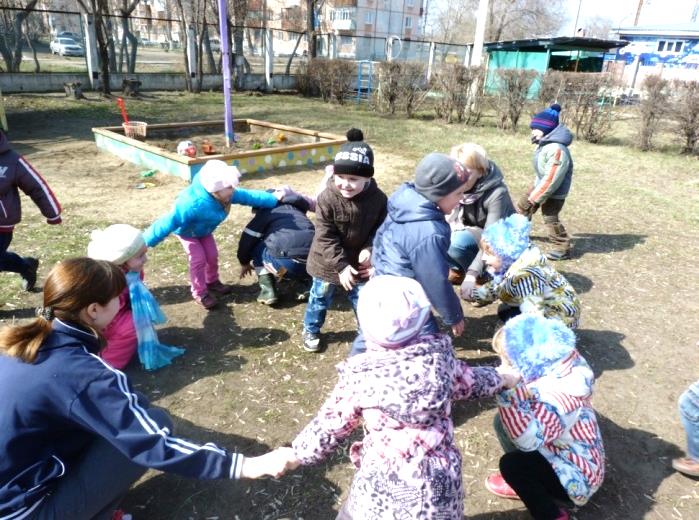 Результат: При правильной организации и содержании п/и у детей воспитывается внимание и наблюдательность. Дисциплина, умение владеть своими чувствами и движениями, а следовательно развивается воля и вырабатывается характер. Поэтому важно подбирать упражнения, соответствующие возрасту и развитию ребенка.                                         Гимнастика после дневного сна.Цель: Поднять настроение и мышечный тонус детей с помощью контрастных воздушных ванн и физических упражнений. Сохранить и укрепить здоровье дошкольников.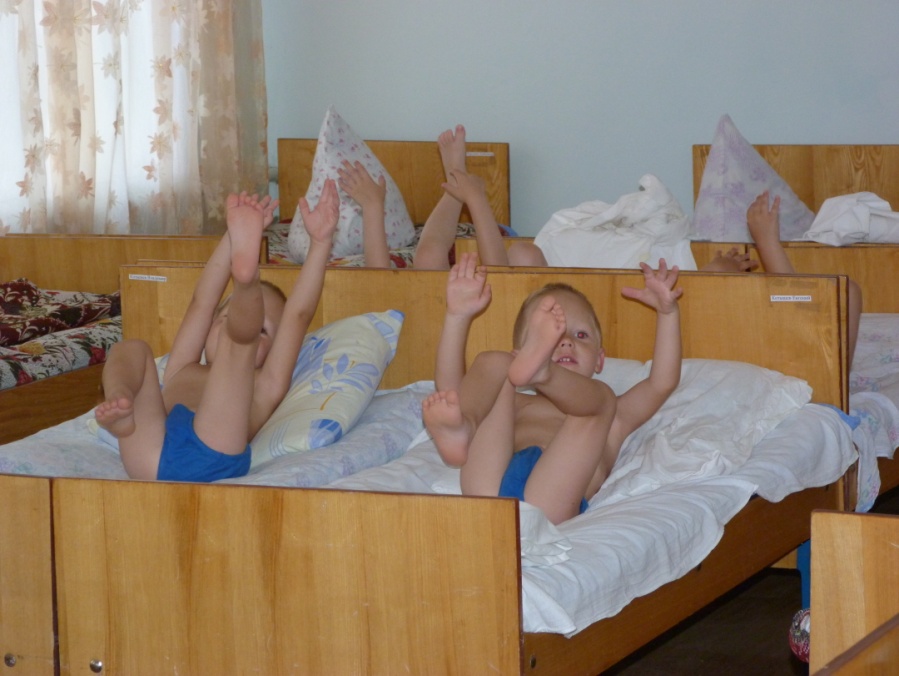 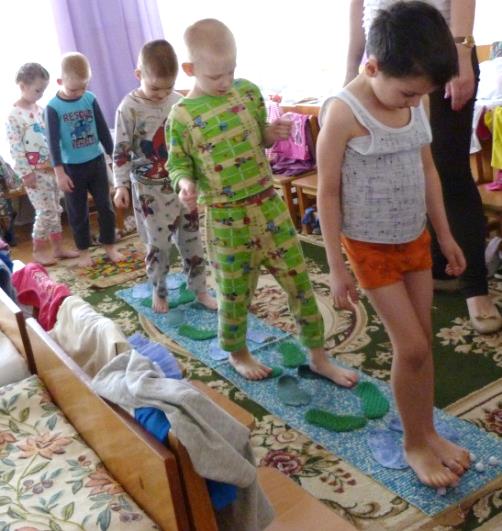 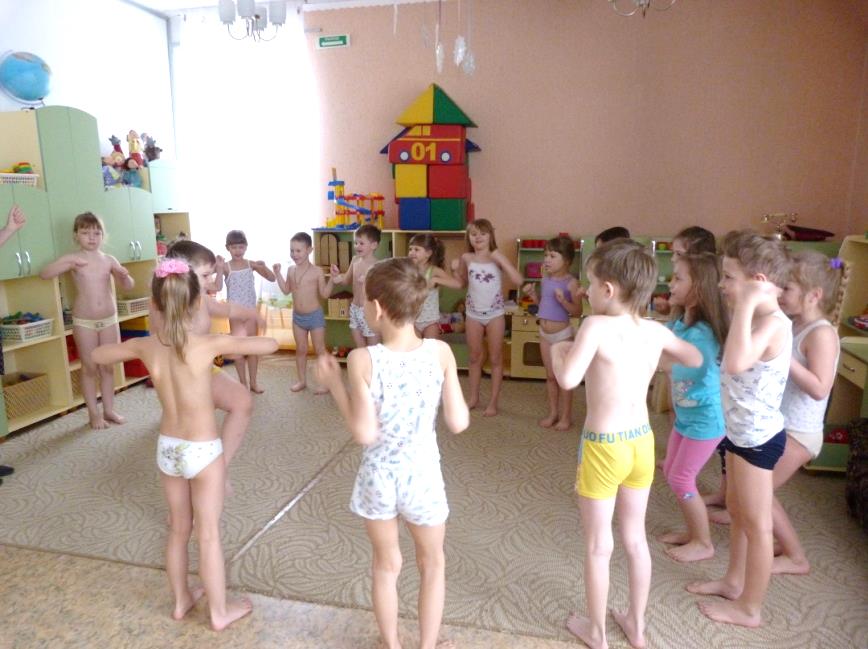 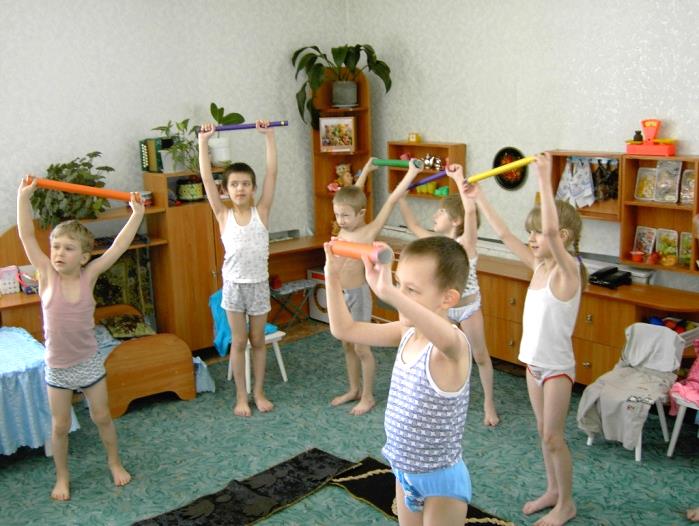 Результат: Таким образом, одновременно решается несколько задач: оздоровление детей, развитие у них двигательного воображения.Праздники, развлечения, дни здоровья. Цель: Вызвать у детей радостные чувства, предоставить им возможность проявить творческую инициативу в разнообразной двигательной деятельности. Желание самим принимать участие во всех конкурсах и состязаниях. Объединить коллектив детей и взрослых общим чувством радости.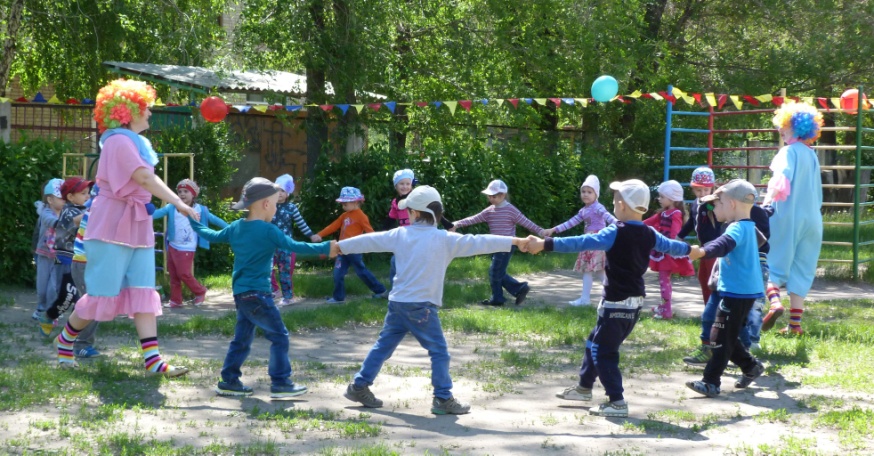 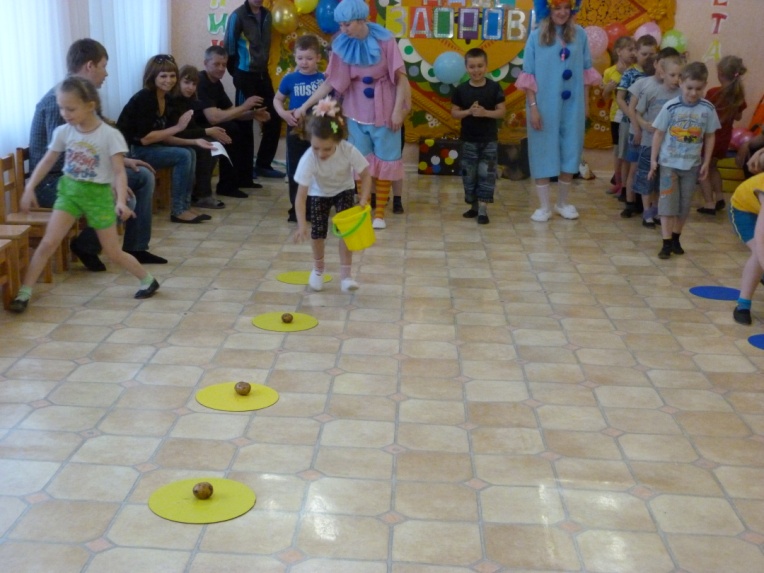 Результат: праздники и развлечения активно воздействуют на формирование личности ребёнка, позволяют ему повысить свои навыки, умения, творческую инициативуСотрудничество с родителямиЦель: заинтересовать родителей в раннем развитии двигательной активности и творческих способностей детей. Познакомить с развивающей и оздоровительной функциями занятий. Повышать интерес к физической культуре и здоровому образу жизни дошкольников и их родителей. Создавать эмоционально положительный настрой в процессе совместной деятельности.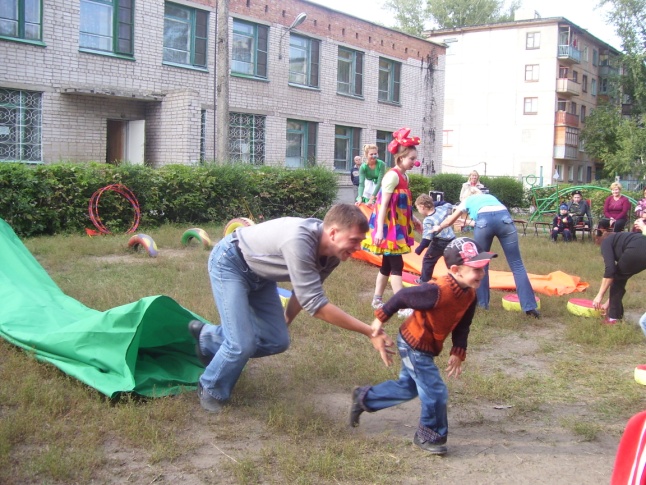 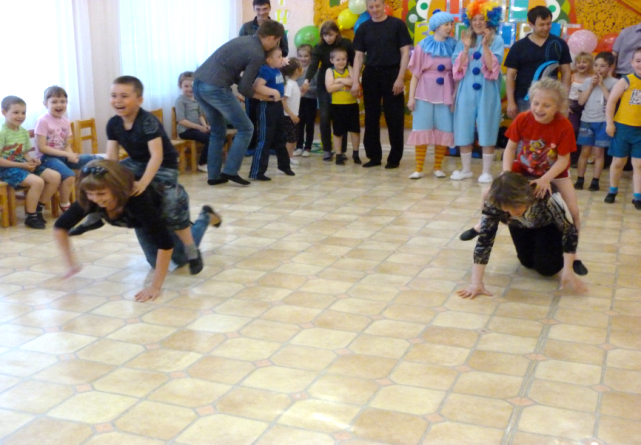 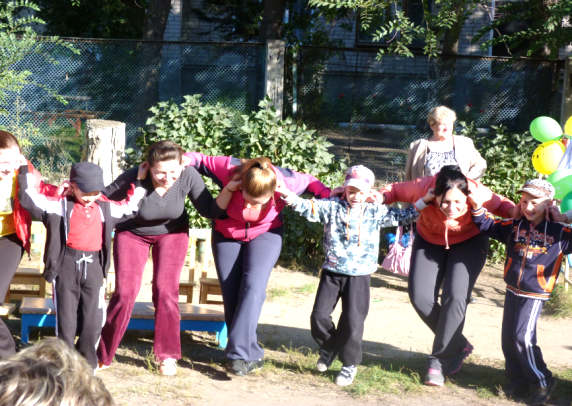 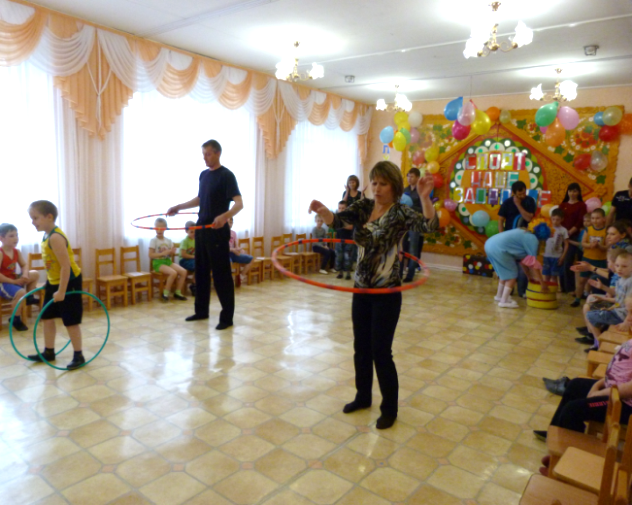 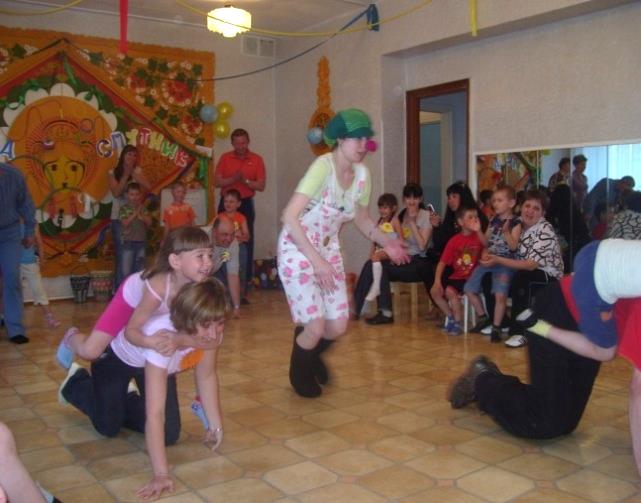 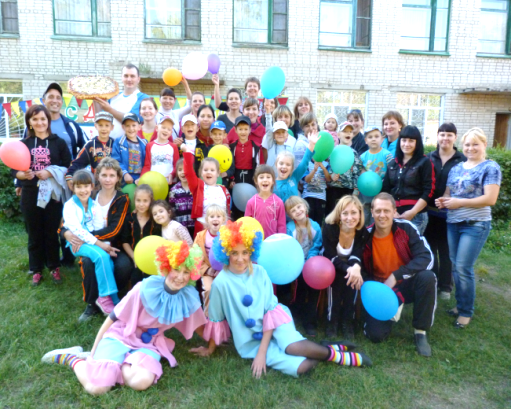 Родители вместе с детьми изготавливают поделки, газеты и рисунки на тему о спорте.Результат: Родители проявляют заинтересованность, становятся помощниками во всех начинаниях. Охотно принимают участие в изготовлении костюмов и атрибутов к праздникам. Таким образом, двигаясь совместно к одной цели, дошкольная организация и семья имеют больше шансов вырастить здорового, гармонично развитого ребёнка.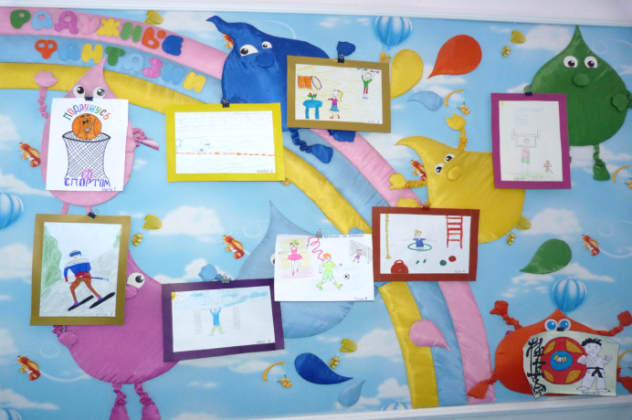 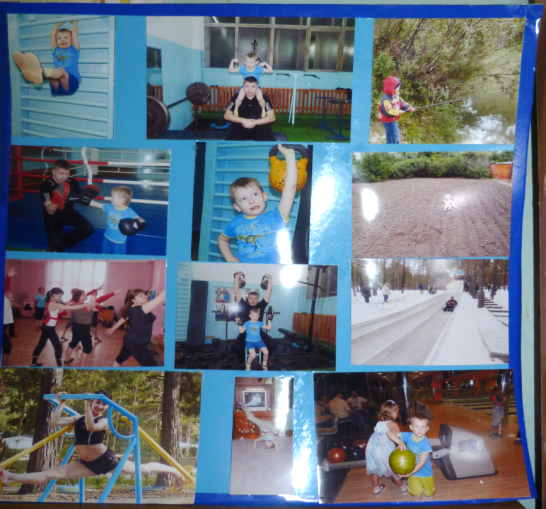 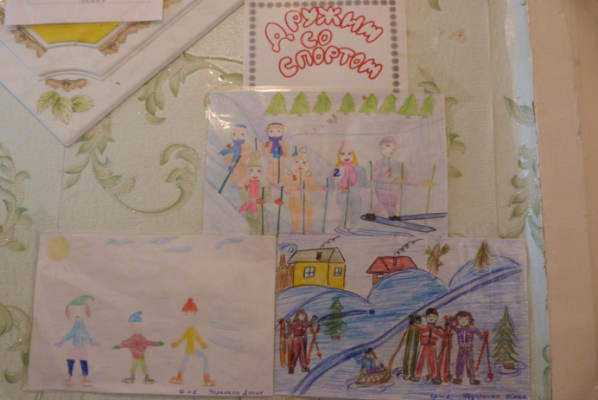 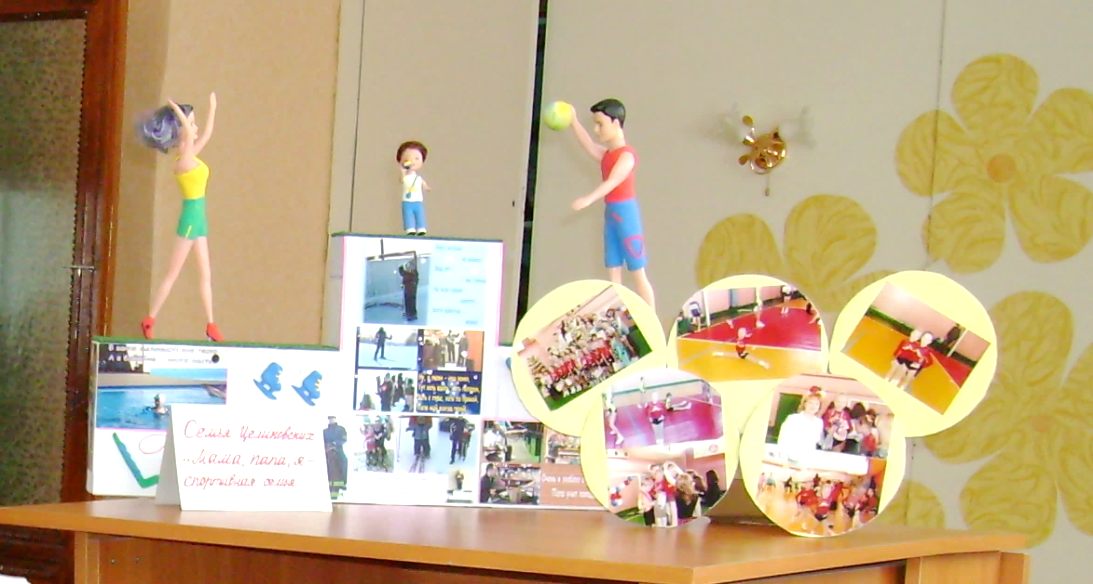 